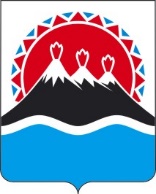 П О С Т А Н О В Л Е Н И ЕПРАВИТЕЛЬСТВАКАМЧАТСКОГО КРАЯ[Дата регистрации] № [Номер документа]г. Петропавловск-КамчатскийПРАВИТЕЛЬСТВО ПОСТАНОВЛЯЕТ:1. Внести в постановление Правительства Камчатского края от 13.03.2023 № 142-П «Об утверждении Положения о Министерстве рыбного хозяйства Камчатского края» следующие изменения:1) часть 2 постановляющей части изложить в следующей редакции:«2. Реализацию настоящего постановления осуществлять в пределах установленной предельной штатной численности Министерства рыбного хозяйства Камчатского края, а также бюджетных ассигнований, предусмотренных на обеспечение его деятельности в краевом бюджете на соответствующий финансовый год.»;2) в приложении 1:а) часть 7 изложить в следующей редакции:«7. Министерство является юридическим лицом, имеет самостоятельный баланс, лицевые счета, открываемые в Управлении Федерального казначейства по Камчатскому краю, иные счета, открываемые в соответствии с законодательством Российской Федерации, гербовую и иные печати, штампы и бланки со своим наименованием.»;б) часть 14 изложить в следующей редакции:«14. Место нахождения Министерства: Камчатский край, город Петропавловск-Камчатский.Адрес Министерства: 683040, Камчатский край, город Петропавловск-Камчатский, пл. им. В.И. Ленина, 1.Адрес электронной почты Министерства: fish@kamgov.ru.»;в) дополнить частью 341 следующего содержания:«341. «Оказывает гражданам бесплатную юридическую помощь в виде правового консультирования в устной и письменной форме по вопросам, относящимся к его компетенции, в порядке, установленном законодательством Российской Федерации для рассмотрения обращений граждан.»;г) часть 39.4 изложить в следующей редакции:«39.4. образовывать координационные и совещательные органы, рабочие группы, штабы, коллегии, в установленной сфере деятельности Министерства;»;д) в части 40.3 слова «национального развития.» заменить словами «национального развития;»;е) дополнить частью 40.4 следующего содержания:«40.4. осуществлять государственную регистрацию приказов Министерства, имеющих нормативный характер.»;ж) часть 42 изложить в следующей редакции:«42. «В случае, если Министр не может осуществлять свои должностные обязанности в связи с состоянием здоровья или другими обстоятельствами, временно препятствующими осуществлению должностных обязанностей (в частности, отпуск, служебная командировка), их исполняет один из его заместителей или иное лицо, в соответствии с приказом Министерства, предусматривающим возложение исполнения обязанностей Министра.».2. Настоящее постановление вступает в силу после дня его официального опубликования.[горизонтальный штамп подписи 1]О внесении изменений в постановление Правительства Камчатского края от 13.03.2023 № 142-П «Об утверждении Положения о Министерстве рыбного хозяйства Камчатского края»Председатель Правительства Камчатского краяЕ.А. Чекин